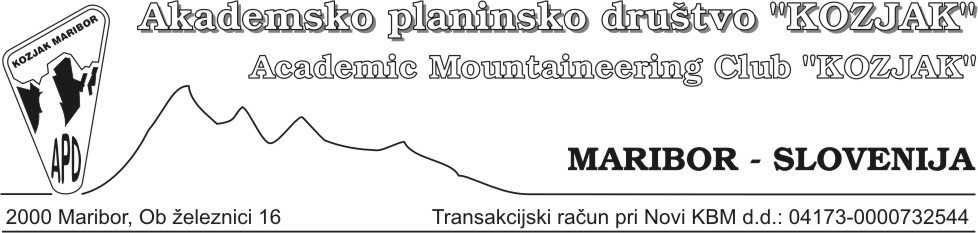 SOGLASJEPodpisani/a ____________________________________________________________,roj. ___________________________________________________________________,stan. __________________________________________________________________, soglašam s kandidaturo za (obkroži): predsednika/predsednico člana/članico upravnega odbora člana/članico nadzornega odboračlana/članico častnega razsodišča Akademskega planinskega društva Kozjak Maribor.S podpisom se ob podaji soglasja za kandidaturo, strinjam tudi z obdelavo mojih osebnih podatkov, ki sem jih podal/a z namenom izvedbe volitev v organe društva APD Kozjak Maribor v letu 2023. _______________________ 								(podpis)V/na _________________, dne ______________